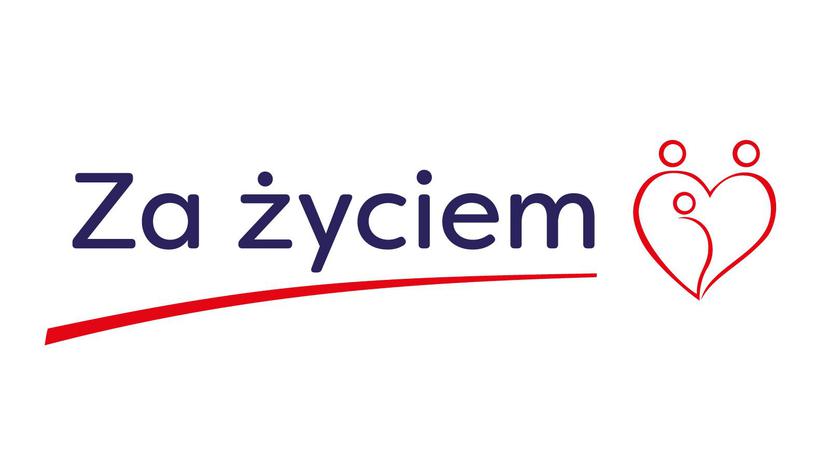 UUstawa z dnia 4 listopada 2016 r. o wsparciu kobiet w ciąży i rodzin „Za życiem”Kto może skorzystać z uprawnień:-każda kobieta w ciąży i jej rodzina w zakresie informacji i poradnictwa na temat rozwiązań wspierających rodzinę,-rodziny, w których przyjdzie lub przyszło  na świat ciężko chore dziecko. Oznacza to:- ciężkie i nieodwracalne upośledzenie,  -nieuleczalną chorobę zagrażającą  jego życiu,-kobiety które otrzymały informację  o tym że ich dziecko może umrzeć  w trakcie ciąży lub porodu,-kobiety, których dziecko umarło  bezpośrednio po porodzie  na skutek wad wrodzonych,-kobiety które po porodzie  nie zabiorą  do domu dziecka z powodu:- poronienia,- urodzenia dziecka martwego,- urodzenia dziecka niezdolnego do życia,- urodzenia dziecka obarczonego wadami wrodzonymi  albo śmiertelnymi  schorzeń.Więcej informacji:  gops@gops.piekoszow.pl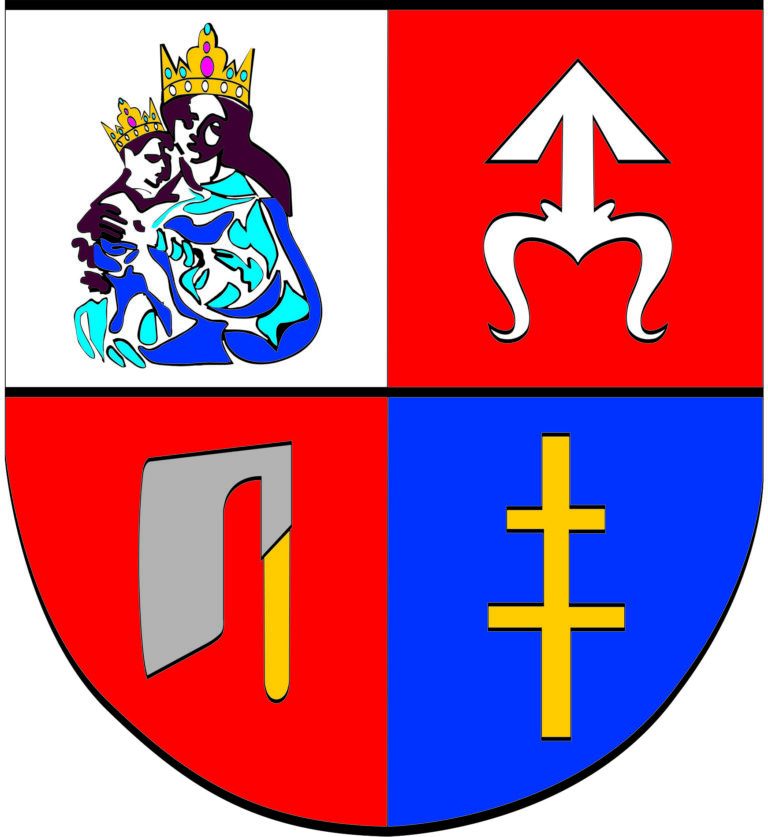 Ustawa za życiem to ustawa o wspieraniu kobietw ciąży i rodzin, w których  urodziły się niepełnosprawne dzieci .Dotyczy dzieci, u których stwierdzono ciężkie i nieodwracalne  upośledzenie albo nieuleczalną chorobę zagrażającą życiu, które powstały  w prenatalnym rozwoju dziecka lub w czasie porodu.Masz prawo do uzyskania:-pomocy i wsparcia asystenta rodziny, -łatwiejszego dostępu do świadczeń opieki zdrowotnej,-wsparcia finansowego, w tym jednorazowego świadczenia  4000 złotych,-pełnej informacji dotyczącej świadczeń medycznych                                    i rehabilitacyjnych ,-pomocy prawnej i psychologicznej,-oraz innych usług  w zakresie kompleksowego wsparcia.Tel:  413063179